25/08/2023, 15:55BionexoN° 2023288EM48664HEAPAO Instituto de Gestão e Humanização – IGH, entidade de direito privado e sem fins lucrativos,classificado como Organização Social, vem tornar público o resultado da Tomada de Preços, com afinalidade de adquirir bens, insumos e serviços para o HEAPA - Hospital Estadual de Aparecida deGoiânia, com endereço à Av. Diamante, s/n - St. Conde dos Arcos, Aparecida de Goiânia/GO, CEP:74.969-210.Art. 10º Não se exigirá a publicidade prévia disposta no artigoII. EMERGÊNCIA: Nas compras ou contratações realizadas em caráter de urgência ou emergência,caracterizadas pela ocorrência de fatos inesperados e imprevisíveis, cujo não atendimento imediatoseja mais gravoso, importando em prejuízos ou comprometendo a segurança de pessoas ouequipamentos, reconhecidos pela administração.Bionexo do Brasil LtdaRelatório emitido em 25/08/2023 15:55CompradorIGH - HUAPA - HOSPITAL DE URGÊNCIA DE APARECIDA DE GOIÂNIA (11.858.570/0004-86)AV. DIAMANTE, ESQUINA C/ A RUA MUCURI, SN - JARDIM CONDE DOS ARCOS - APARECIDA DE GOIÂNIA, GO CEP:74969-210Relação de Itens (Confirmação)Pedido de Cotação : 306390419COTAÇÃO Nº 48664 - MEDICAMENTOS - HEAPA AGO/2023Frete PróprioObservações: *PAGAMENTO: Somente a prazo e por meio de depósito em conta PJ do fornecedor. *FRETE: Só serão aceitaspropostas com frete CIF e para entrega no endereço: AV. DIAMANTE, ESQUINA C/ A RUA MUCURI, JARDIM CONDE DOSARCOS, AP DE GOIÂNIA/GO CEP: 74969210, dia e horário especificado. *CERTIDÕES: As Certidões Municipal, Estadual deGoiás, Federal, FGTS e Trabalhista devem estar regulares desde a data da emissão da proposta até a data do pagamento.*REGULAMENTO: O processo de compras obedecerá ao Regulamento de Compras do IGH, prevalecendo este em relação aestes termos em caso de divergência.Tipo de Cotação: Cotação EmergencialFornecedor : Todos os FornecedoresData de Confirmação : TodasValidade Condiçõesda deProposta PagamentoFaturamento Prazo deFornecedorFreteObservaçõesMínimoEntregaBF DE ANDRADE HOSPITALARGOIÁS - GOGlazielly Fagundes - 62985704680vendas3@bfdeandradehospitalar.com.brMais informações1dias após12R$ 300,000005/09/202330 ddlCIFnullconfirmaçãoEllo Distribuicao Ltda - EppGOIÂNIA - GOWebservice Ello Distribuição - (62) 4009-PEDIDO SOMENTE SERA ATENDIDO A PRAZO MEDIANTE ANALISE DECREDITO VALIDACAO DO DEP FINANCEIRO E APOS CONFIRMACAO DEDISPONIBILIDADE DO ESTOQUE | ||NOTAS PARA O ESTADO DE SAOPAULO SERAO FATURADOS PELO CNPJ 14.115.388 0004 23 E PARABRASILIA PELO CNPJ 14.115.388 0002 61 CONTATO DO VENDEDOR:(62)99499 1714 TELEVENDAS3@ELLODISTRIBUICAO.COM.BR1 dias apósconfirmaçãoR$ 700,000004/09/202330 ddlCIF2100comercial@ellodistribuicao.com.brMais informaçõesESTAMOS ABERTOS PARA NEGOCIA??O. ATENTAR AS OBSERVA??ES.||ESTOQUE SUJEITO A ALTERA??O, SEM REALIZA??ES DERESERVA.||QUALIFICA??O GAFO.||SUJEITO A AN?LISE DE CR?DITO,PODENDO SER REVISTO FORMA DE PAGAMENTO.||SKYPE:MEDCENTER.TELEVENDAS16@OUTLOOK.COM CONTATO (35) 3449 1950RAMAL 243||RESPONS?VEL: TONIELLE COUTINHOTONIELLE.COUTINHO@MEDCENTERCOMERCIAL.COM.BR||MEDICAMENTOSTERMOL?BEIS TER? QUE SER AFERIDO A TEMPERATURA POR PIR?METRO.||PEDIDOS ABAIXO DO VALOR MINIMO N?O SER?OMed Center Comercial LtdaPOUSO ALEGRE - MGFabiano Fonseca - (35) 34491950vendas.bionexo@medcentercomercial.com.brMais informações2dias após3R$ 1.300,000030/08/2023a vistaCIFconfirmaçãoRESGATADOS.|| CONSULTAR PRAZO DE ENTREGA E CONDI??O DEPAGAMENTO PARA PARA MEDICAMENTOS DE ALTO CUSTO CONTATO DOVENDEDOR: (35)3449 1950 ANELISE.CEZARIO@MEDCENTERLTDA.COM.BRProgramaçãode EntregaPreço PreçoUnitário FábricaValorTotalProdutoCódigoFabricante Embalagem Fornecedor ComentárioJustificativaRent(%)QuantidadeUsuário;1,2,3,4,5,6,7,9,11DaniellyEvelynPereira DaCruze 13 - Não atendea condição depagamento/prazo.10 MG/MLPROPOFOL SOLINJ 10 MG/ML 20ML -PROPOFOL,FRESENIUSKABIEMU INJ CX5 AMP VDTRANS X 20 HOSPITALARMLBF DEANDRADER$R$R$721010-null400 Frasco/Ampola8,10,12,14,15 e 8,3000 0,000016 - Não3.320,0000FRASCO/AMPOLA25/08/2023respondeu e-mailde homologação.15:43TotalParcial:R$400.03.320,0000Total de Itens da Cotação: 8Total de Itens Impressos: 1Programaçãode EntregaPreço PreçoUnitário FábricaValorTotalProdutoCódigoFabricante Embalagem Fornecedor ComentárioJustificativaRent(%)QuantidadeUsuário;1,4 e 8 - NãoDaniellyEvelynPereira DaCruzEPIKABIrespondeu e-mailde homologação.2,3,5,6 e 7 - Nãoatende a condiçãodeNOREPINEFRINASOL. INJ.EPIKABI2MG/MLCX/50AMPX4ML- FRESENIUS2MG/MLCX/50AMPX4MLFRESENIUSKABI BRASILLTDAElloDistribuicaoLtda - EppR$R$R$543081-11200 Ampola2MG/ML 4ML -AMPOLA2,3800 0,00002.856,000025/08/202315:43pagamento/prazo.https://bionexo.bionexo.com/jsp/RelatPDC/relat_adjudica.jsp1/2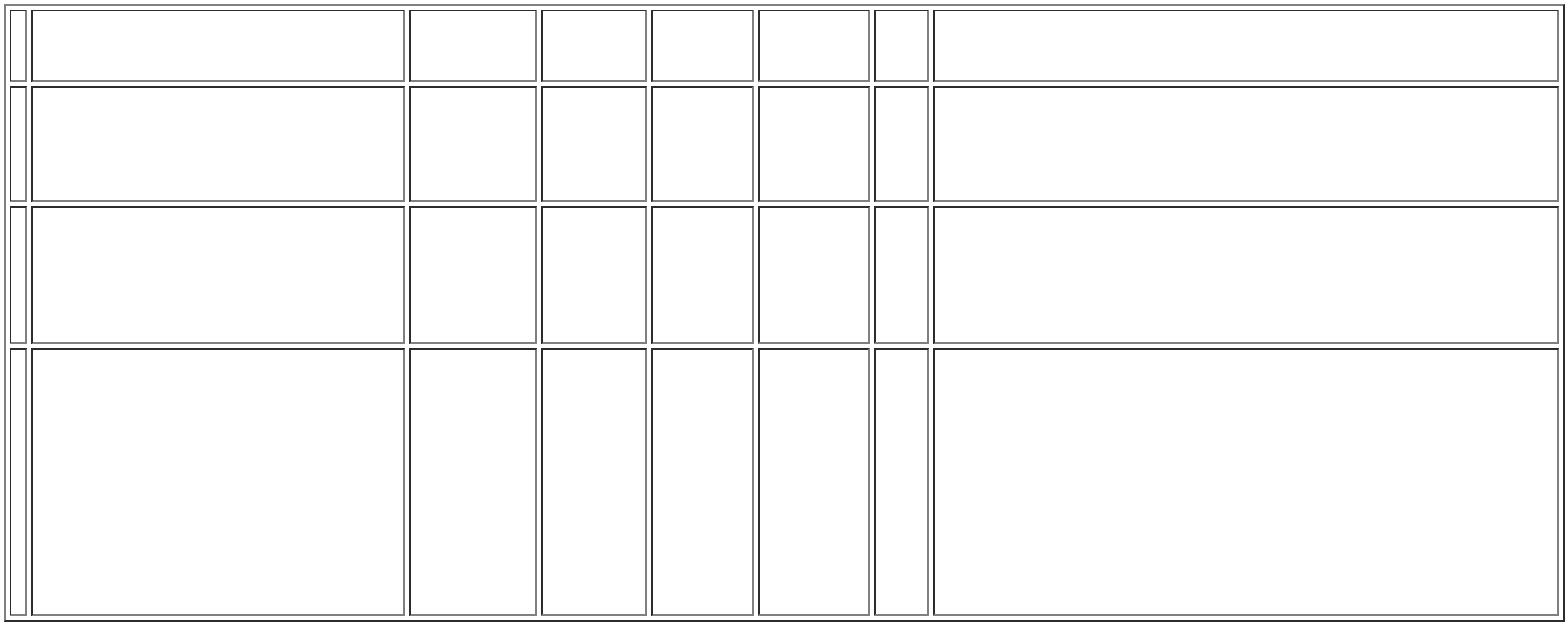 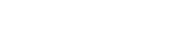 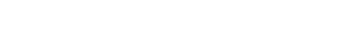 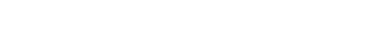 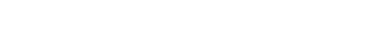 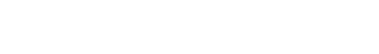 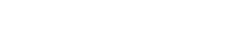 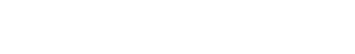 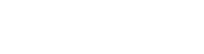 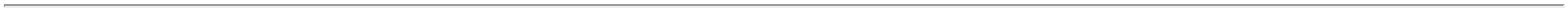 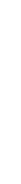 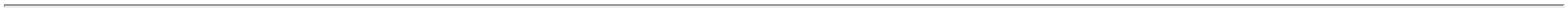 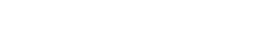 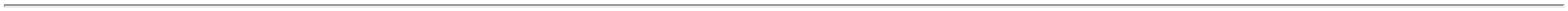 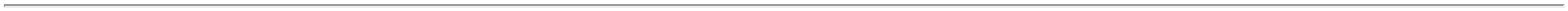 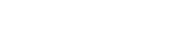 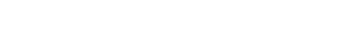 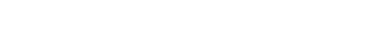 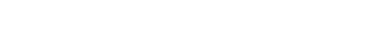 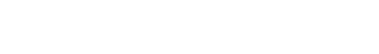 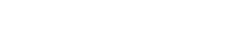 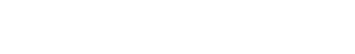 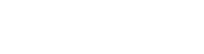 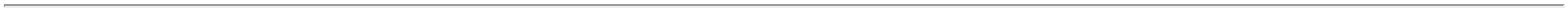 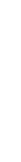 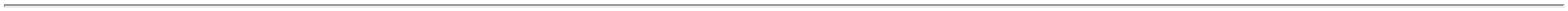 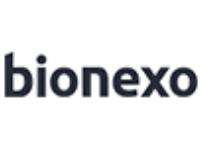 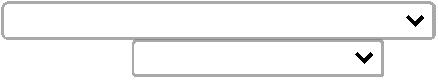 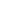 25/08/2023, 15:55BionexoTotalParcial:R$1200.02.856,0000Total de Itens da Cotação: 8Total de Itens Impressos: 1Programaçãode EntregaPreço PreçoUnitário FábricaValorTotalProdutoCódigoFabricante Embalagem Fornecedor ComentárioJustificativaRent(%)QuantidadeUsuárioNOVODaniellyEvelynPereira DaCruzINSULINA NPH100UI SOL INJ10ML TERMO(I) CX COM1UN FR COM 1FRNORDISK -INSULINA NPH100UI SOL INJINSULINA NPH -SOL INJ 100U/ML 10ML -Med CenterComercialLtdaR$R$R$698,00004685044------20 Frasco/Ampola34,9000 0,000010ML TERMO(I) - CX COMUNFRASCO/AMPOLA25/08/202315:431DaniellyEvelynPereira DaCruzSUN PHARMA -OCTREOTIDA0,1MG/ML AMP1ML TERMOOCTREOTIDA0,1MG/ML AMP1ML TERMO(S)/ CX COM5UN AP COM 1APOCTREOTIDASOL INJ 0.1MG/ML - AMPOLA DEMed CenterComercialLtdaR$R$R$1842225042--20 Ampola59,0000 0,00001.180,00001ML(S)/ - CX COM25/08/202315:435UNDaniellyEvelynPereira DaCruzVASOPRESSINAMed Center 20U/ML SOLComercial INJ 1ML (S) CXVASOPRESSINASOL. INJ.20 U/ML SOLINJ CT 10ENCRISE,BIOLAB SANUS AMP VD INCX 1 MLR$R$R$50 Ampola20U/ML -23,7900 0,00001.189,5000LtdaCOM 10UN APCOM 1 APAMPOLA25/08/202315:43TotalParcial:R$90.03.067,5000Total de Itens da Cotação: 8Total de Itens Impressos: 3TotalGeral:R$1690.09.243,5000Clique aqui para geração de relatório completo com quebra de páginahttps://bionexo.bionexo.com/jsp/RelatPDC/relat_adjudica.jsp2/2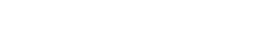 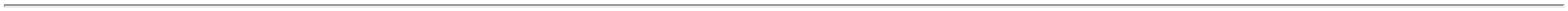 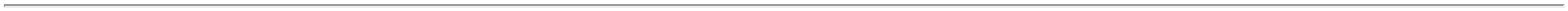 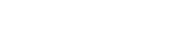 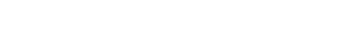 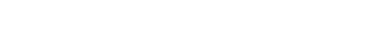 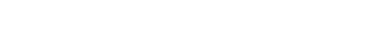 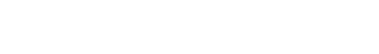 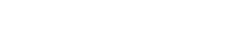 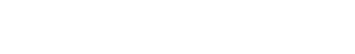 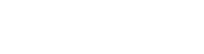 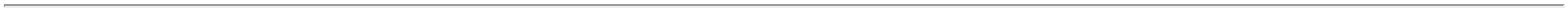 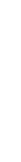 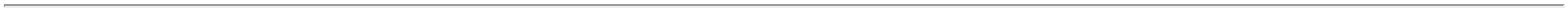 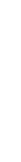 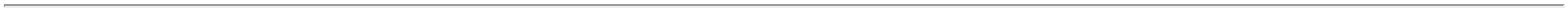 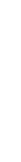 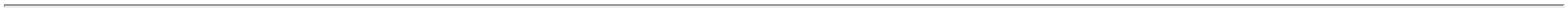 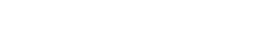 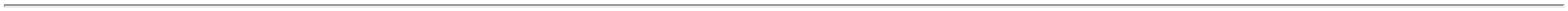 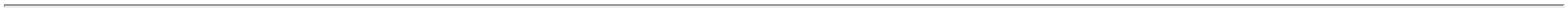 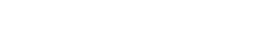 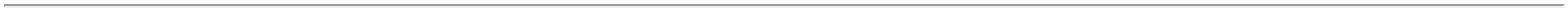 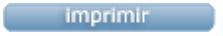 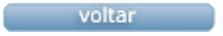 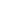 